Ice Age animal fact sheet

The Stone age was a time of weird and wonderful creatures. Some of them still  live on earth today, but some are extinct forever.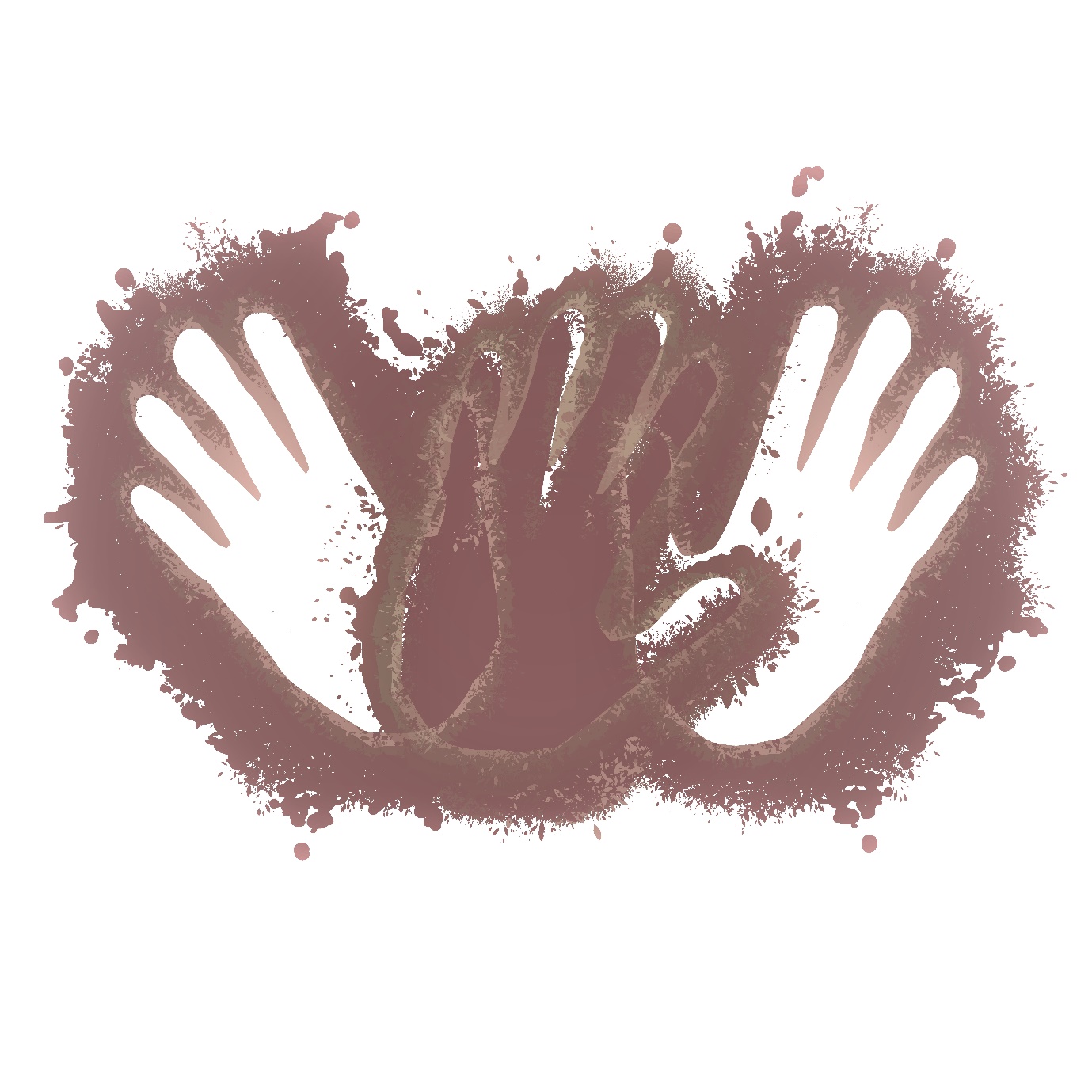 Stone age people had to know a lot about the animals that lived around them- some were dangerous, and a lot of them were hunted for food, skins and lots of other useful bitsDraw your animal here! You could draw a person next to it, so we can see how big (or small ) it was compared to a human!

 
For an added stone age touch, you could write the animals on pebbles, and get the children to pick one out of a bag……Name Size/ weightFierceness rating (out of 10- 10 is very scary, 1 is not very dangerous at all)What does it eat?What does its footprint look like?
( this is very important for a stone age hunter!)Wooley mammothCave hyenaArctic HareWooley RhinocerosWild horseGiant deerRed deerIbexAurochs (wild cattle)ReindeerBisonCave lionCave bearWolfArctic fox